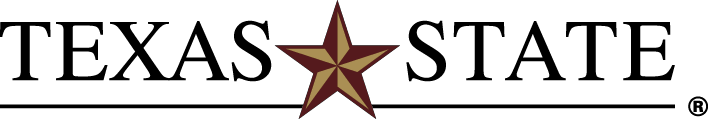 Transfer Planning Guide 2021-2022Major in Social WorkBachelor of Social Work Degree (BSW) 120 Credit HoursTexas Education Code Section 61.822 requires that Texas public institutions facilitate the transferability of lower-division course credit through the Core Curriculum. The Core Curriculum contains nine Foundational Component Areas (42 hours), which every Texas State student must satisfy to graduate.Texas State is a participant in the Texas Common Course Numbering System (TCCNS). Use the TCCNS to find courses you can take at your institution to ensure transfer of credit toward freshman- and sophomore- level degree requirements at Texas State.Students will receive core credit at Texas State for any course successfully completed in the Core Curriculum of the sending institution.RECOMMENDED CORE CURRICULUM CHOICES FOR THE BSWThis degree requires specific courses for degree completion, and with wise planning, you may take courses that satisfy both the Core Curriculum and the BSW requirements:ADDITIONAL LOWER-DIVISION REQUIREMENTSSee ADDITIONAL PHASE I APPLICATION REQUIRMENTS on the next page.ADDITIONAL PHASE I APPLICATION REQUIREMENTS:2.5 overall GPA (at the time that final grades post during the semester within which applications are received) 2.75 GPA in SOWK and supportive Social Sciences courses“C” or higher earned in both SOWK 1350 and SOWK 2375“C” or higher earned in ENG 3303 or ENGL 2311Minimum 45 semester hours earnedAll of Phase I requirements must be satisfied to apply to phase II. You can apply while in the process of finishing these requirements the last semester of phase I. See the SOWK web site for more information: https://www.socialwork.txstate.edu/undergraduate/BSWadmissions.htmlUNIVERSITY ADMISSION:Submit a completed application, all supporting documents, including an official high school transcript and transcript(s) from every institution attended and application fee, to the Office of Undergraduate Admissions by the stated priority date.Students with 1-15 transferable hours must have a minimum 2.0 GPA in all transferable course work and meet freshman admission standards. Students with 16-29 transferable hours must have a minimum 2.5 GPA in all transferable course work. Students with 30 or more transferable hours must have a minimum 2.25 GPA in all transferable course work. All students must be eligible to return to all previous institutions and be at least one full semester out of high school.Students transferring to Texas State from a community college may elect to follow the Texas State Undergraduate Catalog that was in effect at the time they enrolled at their community college. Students may also, with the approval of their College Dean, follow a subsequent catalog. Students are reminded to refer to their designated catalog for information related to University requirements for curriculum, graduation, probation/suspension, and other general information.FOR MORE INFORMATION, CONTACT:Office of Undergraduate Admissions Texas State UniversityRichard A. Castro Undergraduate Admissions Center429 N. Guadalupe St.San Marcos, Texas 78666 512.245.2364 https://www.admissions.txstate.edu/College of Applied Arts Advising CenterAgriculture Building, Room 201512.245.1490 https://advising.appliedarts.txstate.eduTexas State reserves the right to withdraw courses at any time, to change its fees or tuition, calendar, curriculum, degree requirements, graduation procedures, and any other requirements affecting students. Changes will become effective whenever authorities determine and will apply to both prospective students and those already enrolled.			May 2021CodeCourseRequired Hours010Communication6 required hours (see Recommended Core Curriculum Choices below)020Mathematics3 required hours (see Recommended Core Curriculum Choices below)030Life and Physical Sciences6 required hours040Language, Philosophy & Culture3 required hours (see Recommended Core Curriculum Choices below)050Creative Arts3 required hours060American History6 required hours (see Recommended Core Curriculum Choices below)070Government/Political Science6 required hours080Social and Behavioral Sciences3 required hours (see Recommended Core Curriculum Choices below)090Component Area Option6 required hours (see Recommended Core Curriculum Choices below)CoursesTCCNTEXAS STATE010 CommunicationENGL 1301 & ENGL 1302ENG 1310 & ENG 1320020 MathematicsMATH 1314 or MATH 1332MATH 1315 or MATH 1316040 Language, Philosophy & CulturePHIL 1301 or PHIL 2306PHIL 1305 or PHIL 1320060 American HistoryHIST 1301 or 2327 or 2381 HIST 1310 or 2327 or 2381060 American History continuedHIST 1302 or 2328 or 2382HIST 1320 or 2328 or 2382080 Social and Behavioral SciencesPSYC 2301PSY 1300090 Component Area OptionSPCH 1311COMM 1310TCCNTEXAS STATESOCW 2361SOWK 1350SOCW 2362SOWK 2375SOCI 1306Social Work ElectiveSOCW 2389Social Work ElectiveMATH 1342 or PSYC 2317MATH 2328 or PSY 2301ENGL 2311Will satisfy ENG 3303 Phase I requirement